ПРОЕКТ 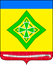 КРАСНОДАРСКИЙ КРАЙУСТЬ-ЛАБИНСКИЙ РАЙОНАДМИНИСТРАЦИЯ ЛАДОЖСКОГО СЕЛЬСКОГО ПОСЕЛЕНИЯ УСТЬ-ЛАБИНСКОГО РАЙОНА                                     П О С ТА Н О В Л Е Н И ЕОт ________________                                                                             № ____Станица Ладожская"Об утверждении Порядка определения размера платы за использование земельных участков, находящихся в муниципальной собственности Ладожского  сельского поселения Усть-Лабинского района, для возведения гражданами гаражей, являющихся некапитальными сооружениями"В соответствии со ст.39.36-1 Земельного кодекса Российской Федерации, Федеральным законом от 06.10.2003 N 131-ФЗ "Об общих принципах организации местного самоуправления в Российской Федерации" Федеральным законом от 5 апреля 2021 года N 79-ФЗ "О внесении изменений в отдельные законодательные акты Российской Федерации", руководствуясь Уставом Ладожского сельского поселения Усть-Лабинского района, постановляю:1. Утвердить Порядок определения размера платы за использование земельных участков, находящихся в муниципальной собственности Ладожского  сельского поселения Усть-Лабинского района, для возведения гражданами гаражей, являющихся некапитальными сооружениями (прилагается).2. Общему отделу администрации Ладожского  сельского поселения Усть-Лабинского района (Каюн) обеспечить размещение настоящего постановления на официальном сайте администрации Ладожского  сельского поселения Усть-Лабинского района в информационно-телекоммуникационной сети "Интернет".3. Контроль за выполнением настоящего постановления возложить                 на главу Ладожского сельского поселения Усть-Лабинского района                       Т.М. Марчук.4. Настоящее постановление вступает в силу со дня его официального обнародования.Глава Ладожского  сельского поселения Усть-Лабинского района                                                                        Т.М. МарчукПриложение к постановлению администрации       Ладожского  сельского поселения        Усть-Лабинского района                                                        «___»__________ 2021 года  № ____ПОРЯДОКопределения размера платы за использование земельных участков, находящихся в муниципальной собственности Ладожского  сельского поселения Усть-Лабинского района, для возведения гражданами гаражей, являющихся некапитальными сооружениями1. Настоящий Порядок определения размера платы за использование земельных участков, находящихся в муниципальной собственности Ладожского  сельского поселения Усть-Лабинского района для возведения гражданами гаражей, являющихся некапитальными сооружениями (далее - Порядок) регламентирует процедуру определения размера платы за использование земельных участков, находящихся в муниципальной собственности Ладожского  сельского поселения Усть-Лабинского района для возведения гражданами гаражей, являющихся некапитальными сооружениями.2. Размер ежегодной платы за использование в указанных целях земельных участков, находящихся в собственности Ладожского сельского поселения Усть-Лабинского района, определяется по следующей формуле:РПл = КС x Ст x КЧSгде:РПл - размер платы (руб.);КС - кадастровая стоимость земельного участка под гаражом (руб.);Ст - ставка земельного налога для земельных участков с видом разрешенного использования, предусматривающим возведение гаражей, установленная на территории Ладожского сельского поселения Усть-Лабинского района.КЧS - используемая площадь земельного участка под гаражом (в процентах от общей площади земельного участка под гаражом). В случае если срок использования земельного участка (части земельного участка) для возведения гражданами гаражей, являющихся некапитальными сооружениями, составляет менее года, то размер платы рассчитывается в соответствии с формулой, указанной в настоящем пункте, пропорционально количеству дней, планируемых для размещения объектов.3. В случае если в соответствии с порядком использования земельных участков, находящихся в муниципальной собственности, для возведения гражданами гаражей, являющихся некапитальными сооружениями, требуется проведение аукциона на право заключения договора (далее - аукцион), размер начальной цены предмета аукциона определяется в соответствии с пунктом 2 Порядка.4. Плата за использование земельного участка для возведения гаража, являющегося некапитальным сооружением, вносится гражданином ежегодно авансовым платежом до 31 января текущего года, при этом первый авансовый платёж за текущий год, в котором выдано решение о разрешении использования земельного участка без его предоставления (далее - решение), вносится в течение 30 календарных дней со дня выдачи разрешения на счёт,5. В случае досрочного прекращения использования земельного участка плата за использование земельного участка возвращается гражданину, в размере, пропорциональном плате за неиспользованный период размещения гаража, являющегося некапитальным сооружением.Глава Ладожского  сельского поселения Усть-Лабинского района                                                                        Т.М. Марчук